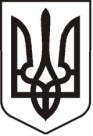 У К Р А Ї Н АЛ У Г А Н С Ь К А    О Б Л А С Т ЬП О П А С Н Я Н С Ь К А    М І С Ь К А    Р А Д АШОСТОГО  С К Л И К А Н Н ЯРОЗПОРЯДЖЕННЯміського  голови  13.08.2019                                  м. Попасна                             № 02-02-167Про видачу ордера на видаленнядерев начальнику ДПРЧ – 30 (м. Попасна)В.О. ШаховуРозглянувши звернення начальника ДПРЧ – 30 (м. Попасна) В.О. Шахова, відповідно до Правил утримання зелених насаджень у населених пунктах України, затверджених Наказом Міністерства будівництва, архітектури та житлово-комунального господарства України від 10 квітня 2006 року №105, Правил благоустрою території міста Попасна,  на виконання Програми розвитку та збереження зелених насаджень на території Попаснянської міської ради на 2018 – 2022 роки, затвердженої  рішенням Попаснянської міської ради від 22 грудня 2017 року № 91/12, керуючись п 20 ч. 4 ст. 42 Закону України «Про місцеве самоврядування в Україні» та на підставі акту обстеження зелених насаджень №16 складеного відповідною комісією 07 серпня 2019 року:     1.                                                            .       2.  Зобов’язати начальника ДПРЧ – 30 (м. Попасна) В.О. Шахова:Забезпечити охорону праці та безпеку громадян при виконанні робіт.У термін двох діб прибрати місця видалення дерев.                                      3.Контроль за виконанням цього розпорядження покласти на відділ  житлово - комунального господарства, архітектури, містобудування та землеустрою виконкому міської ради.Заступник міського голови 		                         М.М. ТабачинськийНікітін, тел.: 2-10-89